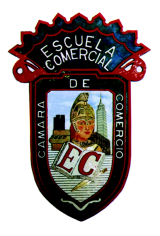 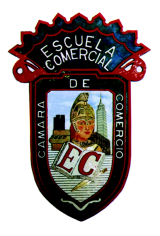 OBJETIVO: Al término de la clase, el alumno será capaz de conocer y preparar las distintas recetas de la gastronomía mexicana, en especial la del estado de Sonora para darla a conocer al resto del mundo como un atractivo más de este estado. INSTRUCCIONES: Asiste al área de preparación de alimentos y bebidas de la escuela con los insumos necesarios  para la preparación de los platillos de la práctica correspondiente, es necesario que para el desarrollo de la práctica asistas con el uniforme completo de cocina el cual consiste de filipina blanca limpia, medio mandil blanco o negro y red para el cabello, así como materiales adicionales de cocina. PRÁCTICA No: 7 GASTRONOMIA DEL ESTADO DE SONORA TACOS ESTILO SONORA Porción: 6 INGREDIENTES:•	500 gr. de milanesa de res•	250 gr. de queso Oaxaca deshebrado•	4 chiles California (Puedes sustituir por pimiento verde)•	1 cebolla•	10 tortillas de harina•	10 tortillas de maíz•	4 limones grandes •	Aceite•	1 diente de ajo•	Sal y pimientaSALSA.•	4 tomatillos verdes•	6 chiles de árbol secos•	1 diente de ajoESTRELLAS  DE HOJALDRE CON NUEZPorciones: 6INGREDIENTES:•	¼ de taza de azúcar•	½ cucharadita de canela, en polvo•	1 taza de nuez, troceada•	500 g de pasta hojaldre•	¼ de mantequilla, fundida (90 grs)•	1 huevo batido •	1 taza de harina de trigo •	Charola para hornear mediana •	Hojas de papel estrella •	Moldes para galletas en forma de estrellaAGUA DE HORCHATA DE AVENAINGREDIENTES:•	1 taza de avena•	1 lata de leche evaporada•	¾ de taza de leche condensada•	4 tazas de agua•	½ cucharadita de canela molida•	Hielos•	VASOS DESECHABLES •	JARRA DE PLASTICOLISTA DE MATERIALES QUE POR EQUIPO DEBERÁN TRAER PARA PODER TRABAJAR 2 CUCHILLOS 3 TAZONES O BOWL MEDIANOS DE PLASTICO.2 CUCHARAS 2 TABLAS PARA PICAR LICUADORA COLADOR2 SARTENES  JABÓN LIQUIDO LAVATRASTRES3 TRAPOS DE COCINA ENCENDEDOR Grupos: 43-ACLASE: 61-64                             Profra. Brenda Hernández González                           Fecha: Lunes 13 de noviembre de 2017